								TRGAZIANT01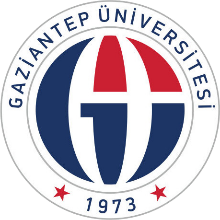 GAZİANTEP UNIVERSITYCERTIFICATE FOR ERASMUS STAY/GRANTThis is to verify the exact data of student’s stay abroad. It has to be signed and stamped by the International Office of the Host University.Student’s Personal DataHost UniversityConfirmation of ArrivalIt is hereby confirmed that the above mentioned student from University of Gaziantep has arrived and registered at our institution.Confirmation of DepartureIt is hereby confirmed that the above mentioned student from University of Gaziantep has completed his study period at our institution.Name Surname:E-mail:Date of Birth:TR ID Number:Nationality:Department:Study Level: (Bachelor, master etc.)Previous Erasmus participation: (months)Name of Host University:Erasmus Coordinator at Host University:Phone:                    E-mail:Start of study period (exact date):Signature:Name and Position of signatory:                                                                      Stamp:Date of completion of study (exact date):Signature:Name and Position of signatory:                                                                      Stamp: